Witam Was drodzy rodzice i dzieci po przerwie świątecznej. Proponuję w tym tygodniu zabawy z sylabkami, które  doskonale ćwiczą narządy artykulacyjne, prawidłowe oddychanie, wyrazistość wymowy, analizę i syntezę wyrazów, słuch fonemowy. Rozgrzewka na dobry początek. Gra planszowa z ptaszkami.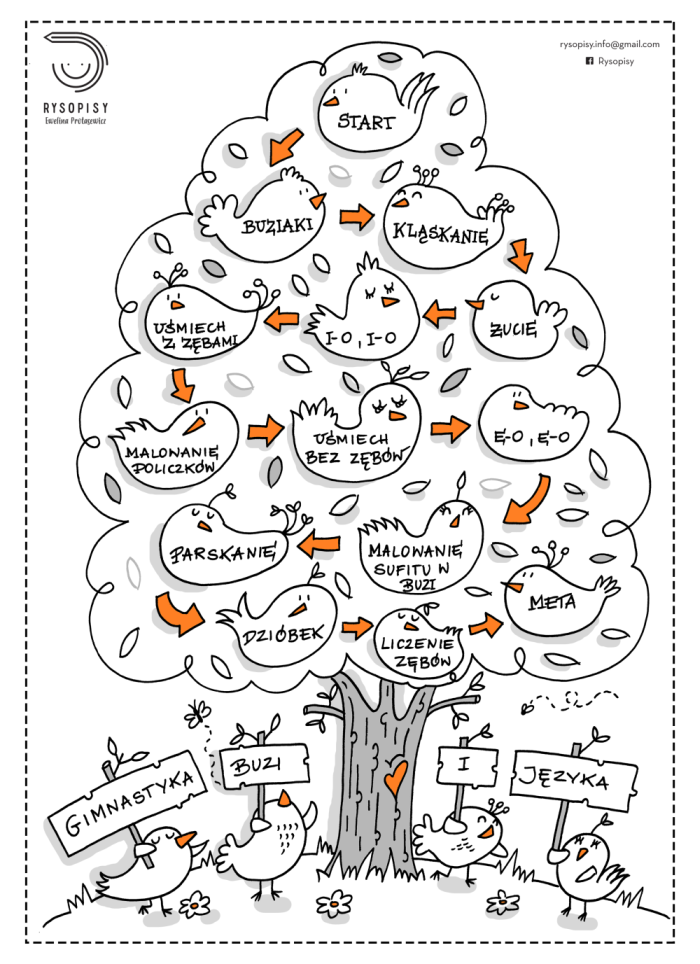 Zabawa: śmieszne słowa.    Dziecko wycina poszczególne obrazki łączy je w pary i odczytuje śmieszne słowa.  Jest to zabawa, która ćwiczy także umiejętność syntezy, czyli łączenia sylab w wyrazy. Np. obrazki z dwoma pieskami odczytamy - rodzic: TŁA  - TŁO, dziecko ma za zadanie połączyć sylaby: powinno powiedzieć  TŁATŁO.  /STU-STO: STUSTO,  AŁTY-AUTO: AŁTYAUTO/ itd.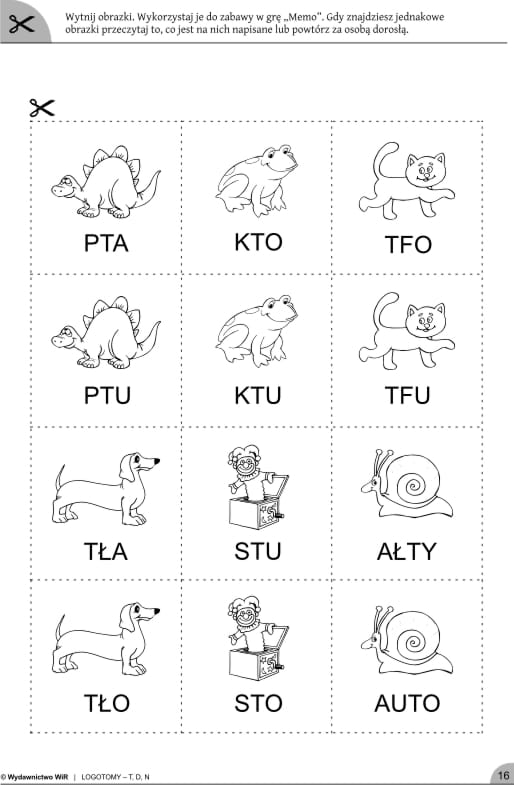 Wymawiaj sylaby:  DA, DO DU…itd. w sposób „dziąsłowy”, czyli czubek języka uderza o wałeczek dziąsłowy; miejsce  na podniebieniu, tuż za górnymi zębami. Ćwiczymy przy okazji pionizację języka.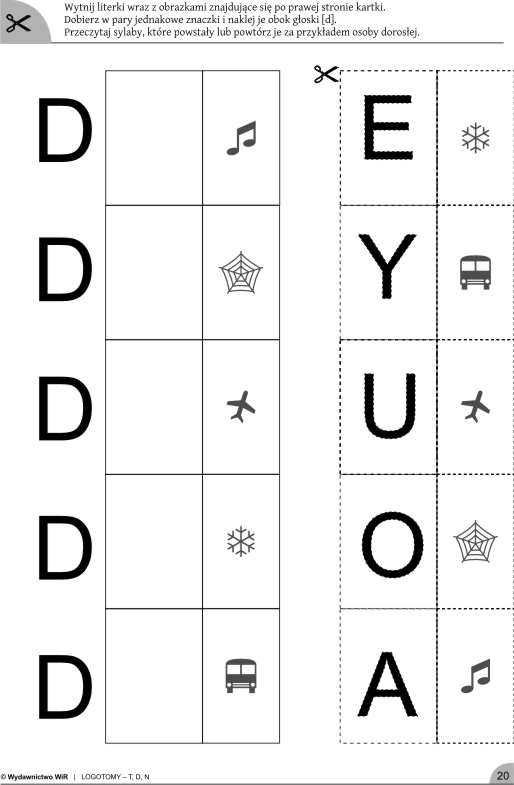 Ćwiczymy głoski szeregu syczącegoUWAGA!Gdy dziecko będzie wypowiadało sylaby szeregu syczącego: sa, so, ca, oc, zwróćmy uwagę aby dziecko nie wysuwało języka między zęby. Przypomnijmy dziecku, że ząbki to „brama”, która trzyma języczek .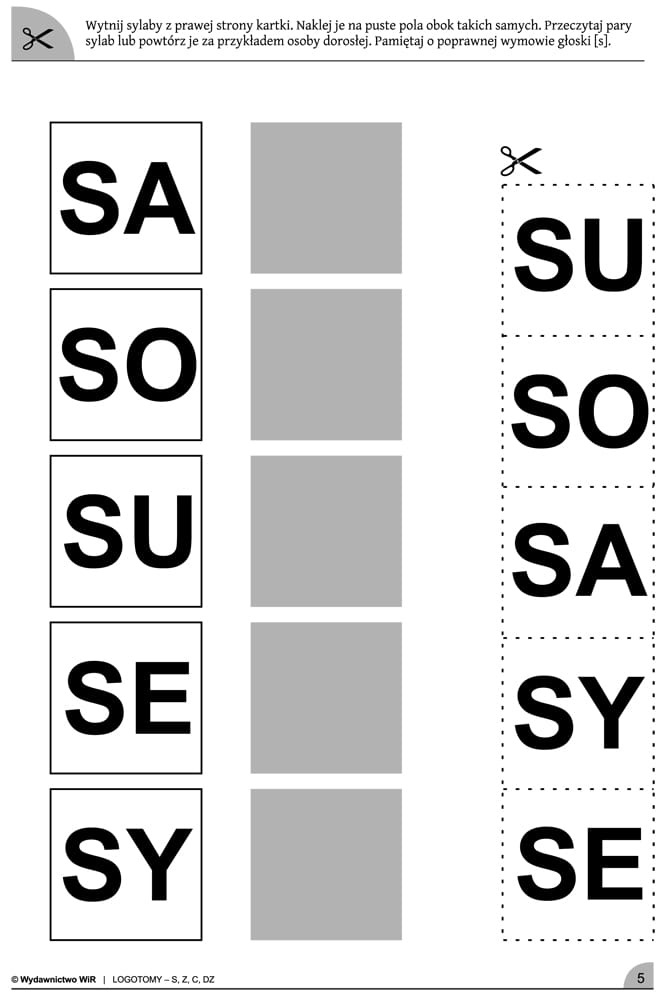 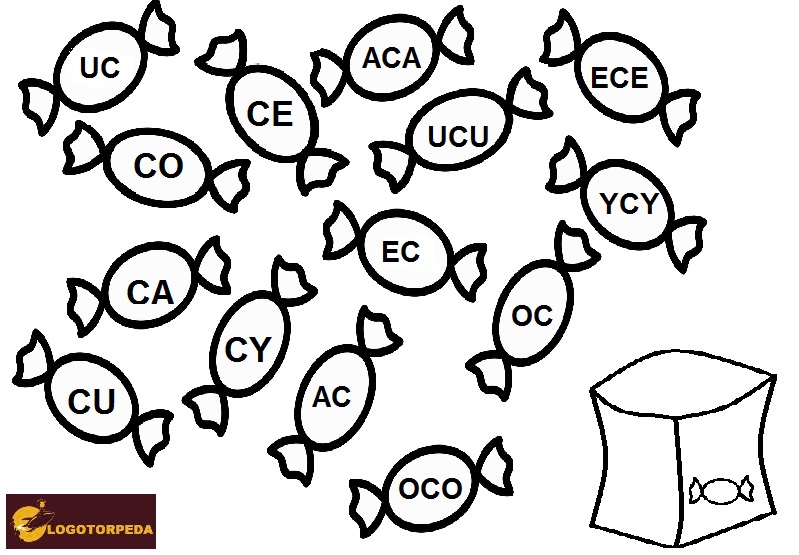 Pokoloruj cukierki. Powtórz za rodzicem sylaby, wrzucaj cukierki do torebki- rysuj ołówkiem linię- połącz za pomocą nieprzerywanej linii cukierek z torebką powtarzając daną sylabę.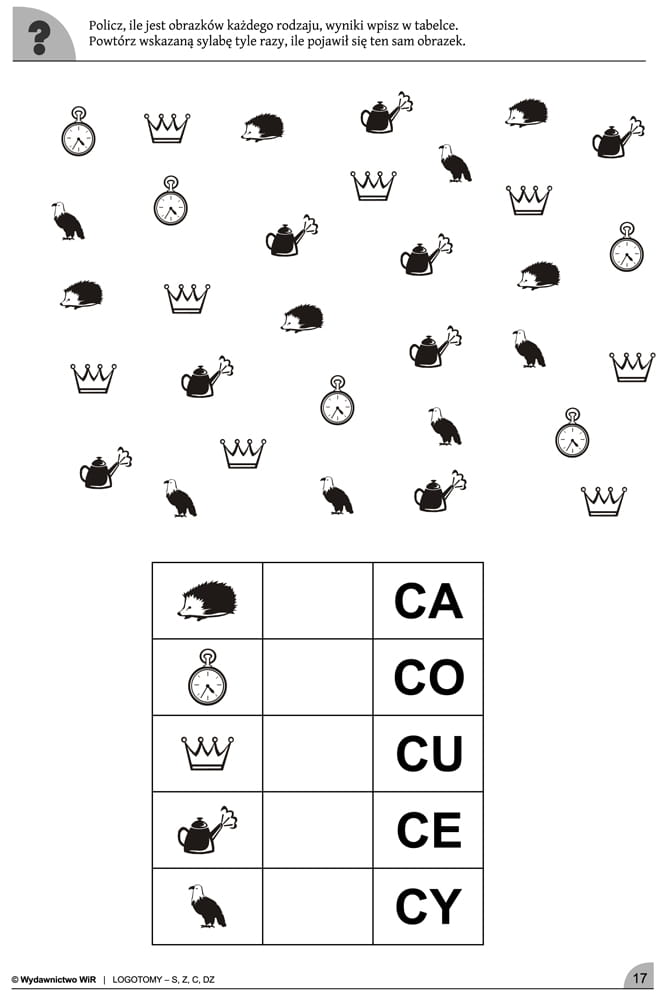 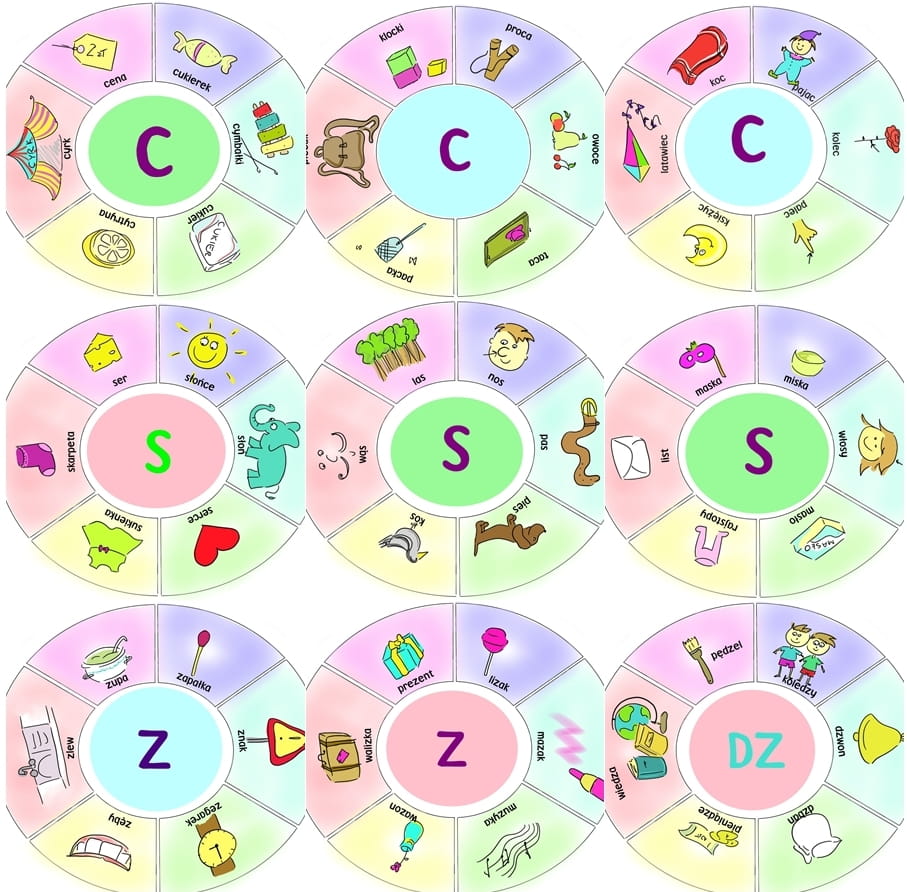 Rodzic czyta opowiadanie dziecko powtarza fragmenty za rodzicem. „Smok w sklepie”Smok do sklepu był wysłany po dwie miski, ser, banany. W sklepie spotkał dwa jagnięta, o sprawunkach nie pamiętał. Mama smoka posmutniała, tak sprawunki skwitowała: Nie ma sera, nie ma misy.Oto notes. W nim rób spisy.Pamiętajmy o języku!!!Zabawy utrwalające głoski szeregu ciszącego: ŚRozgrzewka Liczymy czubkiem języka dolne ząbki od wewnątrz.Bawimy się w malowanie czubkiem języka dolnych ząbków również od wewnątrz.Próbujemy jak najmocniej dociskać języczek do dolnych zębów od wewnątrz.Zlizujemy miód czy dżem z wałka dziąsłowego dolnego (tuż za dolnymi zębami).„Przeciągający się kotek” – czubek języka opieramy o dolne zęby, a środek języka unosimy do góry do podniebienia.Mocno ssiemy landrynkę środkiem języka (można za pomocą szpatułki wskazać dziecku gdzie jest ten magiczny środek języka).Wymawiamy głośno: iiiii, hihihihihi, ihi ihi ihi, jjjjjjja.Ćwiczymy wargi robiąc naprzemiennie „ryjki i uśmiechy” czyli u-i-u-i-u-i (przesadnie rozciągamy usta w uśmiechu).UWAGA!  Przypominam o prawidłowym ułożeniu narządów artykulacyjnych przy wymawianiu głoski „ś”
Podczas wymawiania głosek szeregu ciszącego, czubek języka spoczywa na dole jamy ustnej, tuż za dolnymi zębami. Jego środek jest uniesiony ku górze i przybliżony  do podniebienia.  Zęby są zbliżone do siebie. Ćwiczymy przed lusterkiem aby dziecko mogło zobaczyć położenie swojego języka w jamie ustnej.
- Ćwiczenia rozpoczynamy od przedłużonego wymawiania ściszonego „iii” lub „hiii”, z równoczesnym maksymalnym zbliżeniem zębów.
- Wymawiamy „isi”, „isia”, „isio”, „isie”, „isiu”.-mówimy cicho sylabkę ciii; możemy przyłożyć palec wskazujący do ust. 
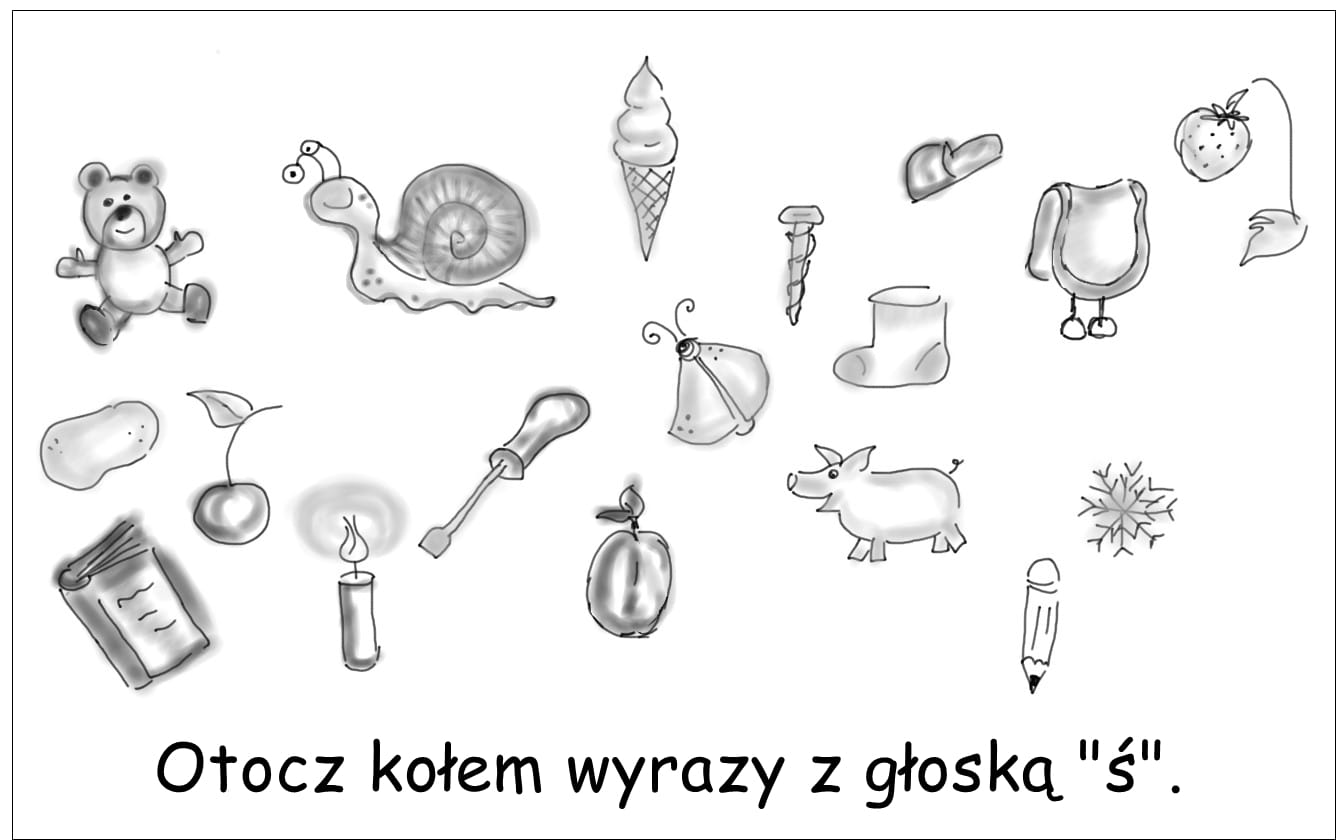 Wytnij poszczególne  elementy. Włóż do słoika ciasteczka i powtarzaj nazwy obrazków, które się na nich znajdują.  Rodzic mówi ślimak; dziecko wybiera  właściwe ciasteczko i wypowiada sylabę si lub śli /pierwszą sylabę wyrazu/ ; świnka, sylaba „ świ” itd. / wkłda ciasteczko do słoika.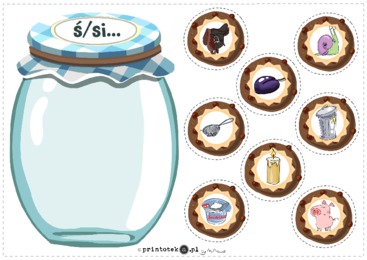 Sylabowe  zabawy.  Co znajduje się na muszelkach. Rodzic podaje nazwę obrazka za pomocą sylab np. świn-ka;  dziecko pokazuje muszelkę z obrazkiem, łączy sylaby  i powtarza cały wyraz: świnka. /śnieg, sia-no, śmie-ci, świat, śla-dy/.  Dziecko liczy ile jest sylab w wyrazie. Może pod każdym obrazkiem ułożyć tyle patyczków / lub plastikowych nakrętek, guzików, w zależności co mamy w domu/ ile jest sylab. W ten sposób ćwiczymy słuch fonemowy, który jest niezbędny  podczas  nauki czytania i pisania.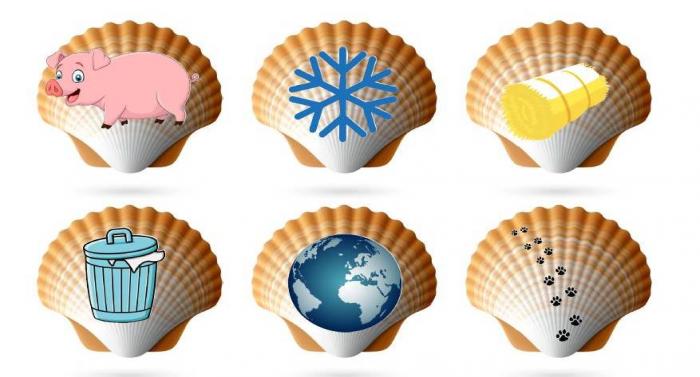 Zabawy utrwalające głoski wargowo-zębowe : „f”, „w”. Na rozgrzewkę, / czyli gimnastka buzi i języka / wykorzystujemy zabawy z poprzedniego tygodnia, które dokładnie opisałam. 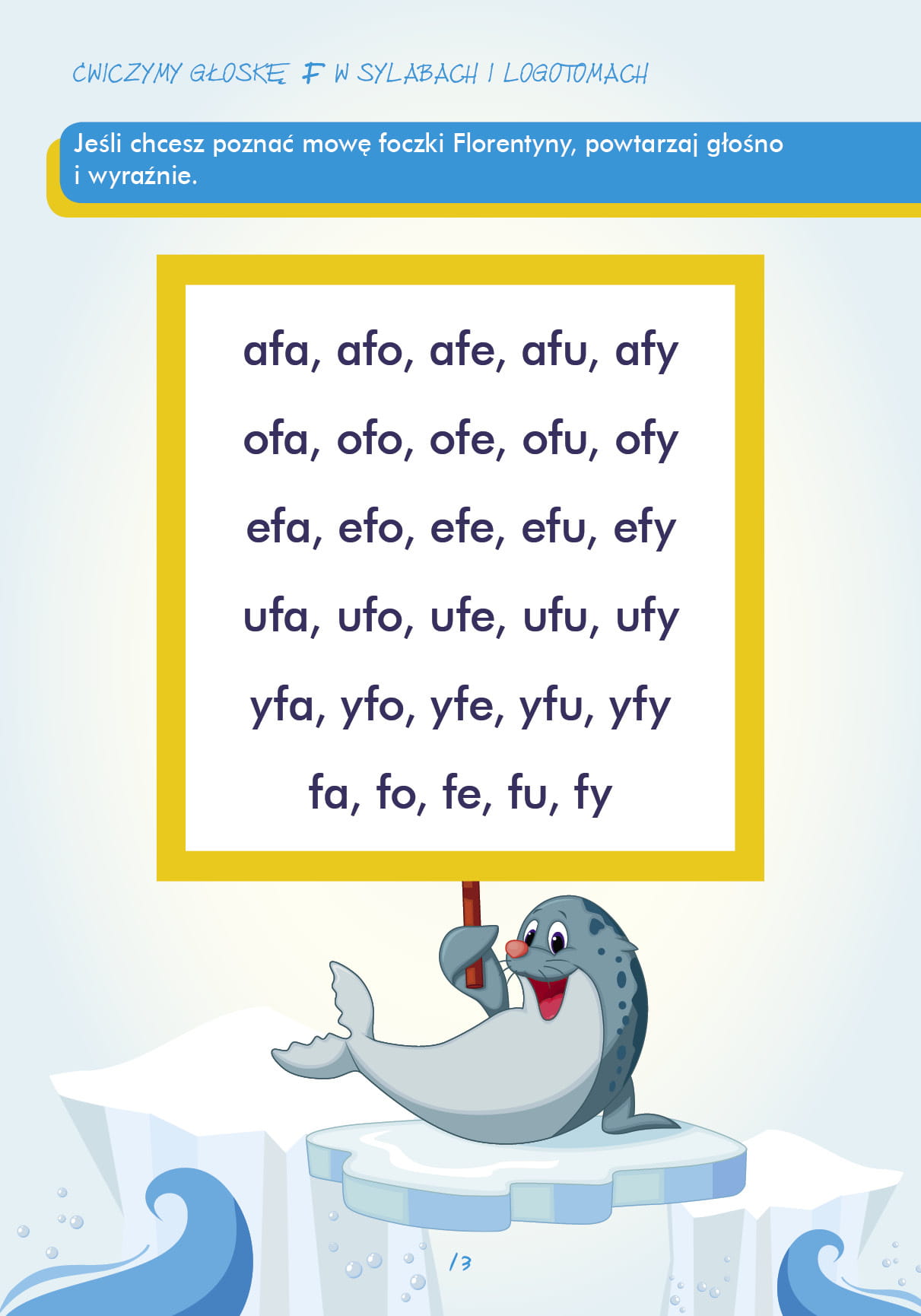 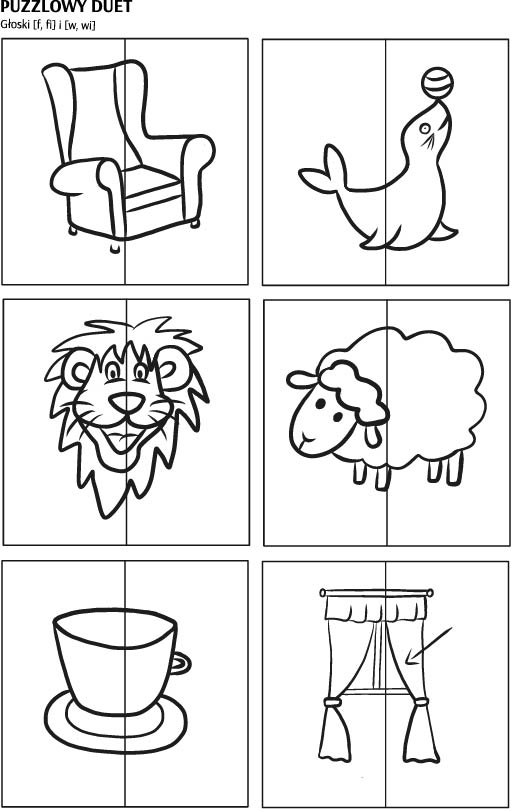 Wytnij elementy, następnie dopasuj odpowiednie części, przyklej na kartkę, nazwij obrazek, pokoloruj go.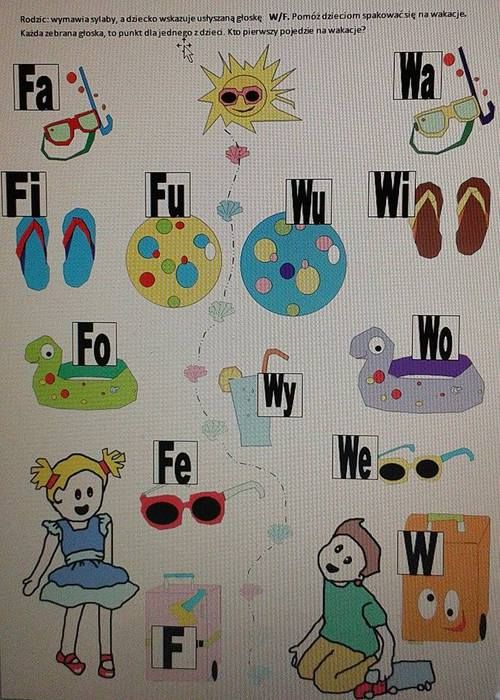 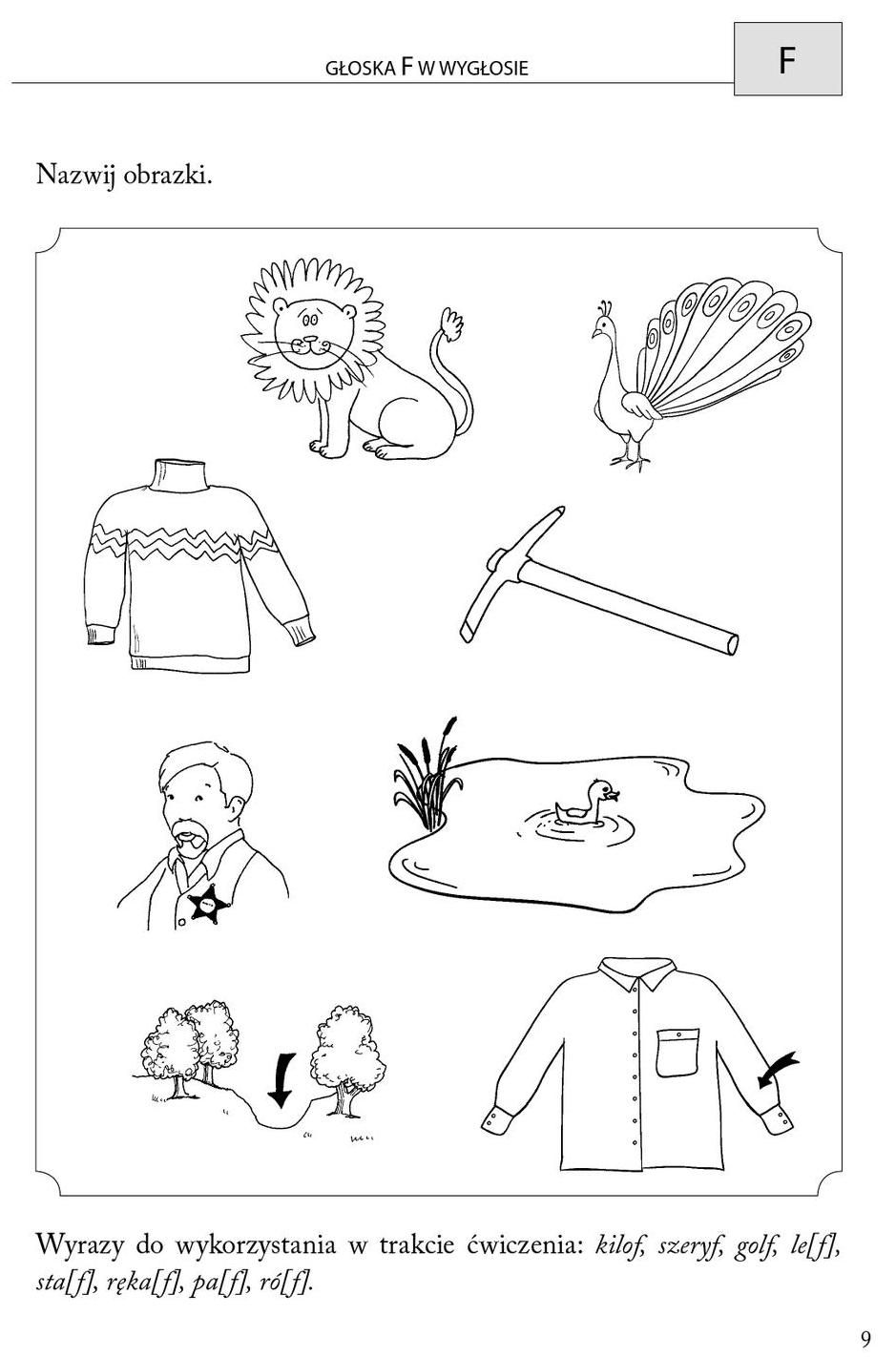 Szereg szumiący:  sz, rz, cz, dżĆWICZENIA NARZĄDÓW ARTYKULACYJNYCH – GIMNASTYKA BUZI I JĘZYKAĆwiczenia językaWysuwanie szerokiego języka na zewnątrz jamy ustnej.Żucie brzegów języka zębami trzonowymi, w celu rozciągania całej jego powierzchni.Klaskanie językiem - naśladowanie odgłosu konia uderzającego kopytami o bruk.Dotykanie czubkiem języka górnych zębów po stronie wewnętrznej, podczas szerokiego otwierania jamy ustnej - zabawa Liczenie ząbków.Oblizywanie językiem górnych zębów po wewnętrznej stronie przy zamkniętych,
a następnie otwartych ustach - naśladowanie mycia zębów językiem.Przytrzymanie przez kilka sekund czubka języka na podniebieniu przy szeroko otwartych ustach - zabawa Zaczarowany język.Cofanie języka w głąb jamy ustnej, zaczynając od górnych zębów, a kończąc na podniebieniu miękkim - zabawa Krasnoludek zagląda do gardła.Zlizywanie czubkiem języka z podniebienia, np. kawałka rozmiękczonej czekolady lub gumy rozpuszczalnej.Ssanie czubkiem języka na podniebieniu małego pudrowego cukierka, musującej witaminy C, opłatka lub naśladowanie ssania pożywienia.Wydmuchiwanie powietrza przez język zwinięty w tzw. rynienkę boki języka przylegają do górnych dziąseł. Zjedzenie wcześniej miętowego cukierka sprzyja intensywniejszemu odczuciu przepływu powietrza przez środek języka. Ćwiczenia wargNaśladowanie mlaskania.Śpiewanie znanych melodii na sylabach: la, lo, le, lu, ly.Cmokanie ustami naśladowanie posyłania całusków.Wysuwanie zaokrąglonych warg do przodu w kształcie ryjka świnki.Wydawanie odgłosów:krowy - mu, mu,kukułki - kuku, kuku,sowy - hu, hu,psa - hau, hau,rybki - plum, plum,pukania - puku, puku,uderzania - buch, buch,chodzenia - tupu, tupu.6.Wysuwanie warg do przodu, a następnie naprzemienne ich otwieranie i zamykanie - naśladowanie pyszczka rybki.7.Układanie warg w kształcie ryjka, a następnie ich rozsuwanie do uśmiechu.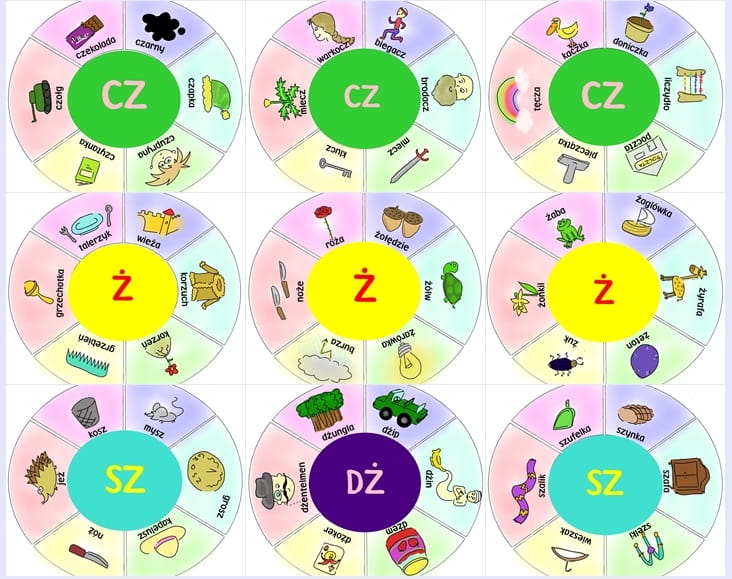 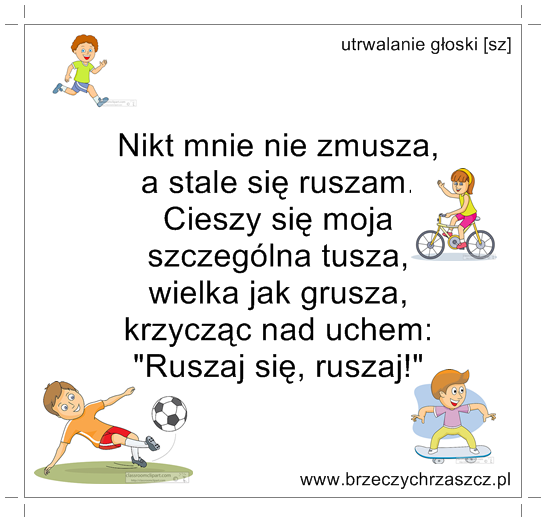 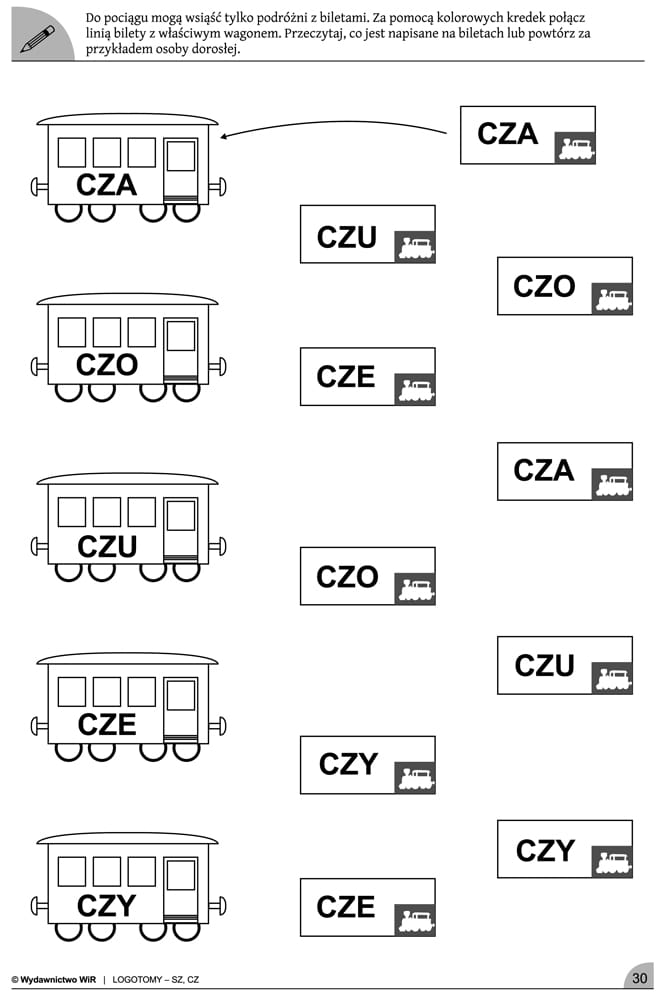 Pomoce: kolorowy wiatraczek. Dziecko nabiera przez nos dużo powietrza, a następnie mocno lub leciutko dmucha na skrzydełka wiatraczka. Powtarza sylaby i wyrazy, które zawierają głskę  „sz” lub „cz”WiatraczekWietrzyk wieje mocno na wiatraczek mały, żeby mu się skrzydła szybko obracały. /Szy,szy,szy/Gdy lekko zawieje, choć skrzydłem porusza,jednak do obrotu wolnego go zmusza. /Sza,sza,sza/Teraz wieje silniej na wiatraczek mały,by znów jego skrzydła szybciej wirowały. /ysz,ysz,ysz/Gdy lekko zawieje, choć skrzydła porusza,znowu do obrotu wolnego je zmusza. /Sza,sza,sza/Gdy zawieje silniej, wiatraczek wiruje,szybko skrzydełkami dumnie wymachuje. /Szy,szy,szy/Bardzo prosty wniosek z ćwiczenia wynika,wie już o nim Ola, Maciek, Dominika.Kiedy wszystkie dzieci mocno tak dmuchały,to skrzydła wiatraczka szybciej wirowały.Ale kiedy dzieci dmuchały leciutko,wirował wiatraczek długo i wolniutko.Wniosek jest wie taki, prędkość wirowania,zależy z pewnością od siły dmuchania.Życzę wszystkim dobrej zabawy. Pozdrawiam p. Beatka